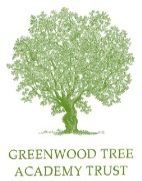 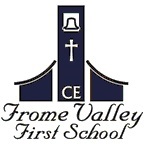 Dear Parents, Year 4 are visiting St Mary’s Middle School, next Tuesday 27th June, for a science practical session. They will leave school at 9am and return to school for their lunch.Please sign and return the below slip giving permission for them to travel to and from St Mary’s by mini bus and attend the science practical. Thank you I give permission for _______________________________________ to attend the science practical at St Mary’s Middle School on Tuesday 27th June, travelling there and back by minibus. Signed __________________________________________________